08.04.2024 Завтрак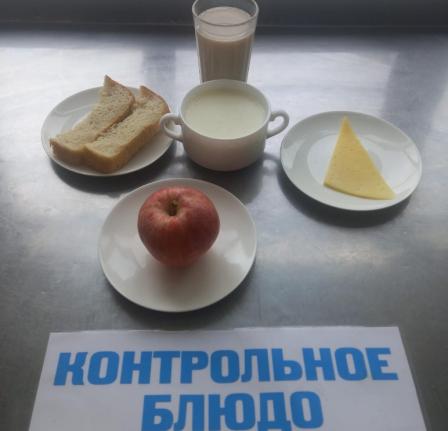 08.04.2024 Обед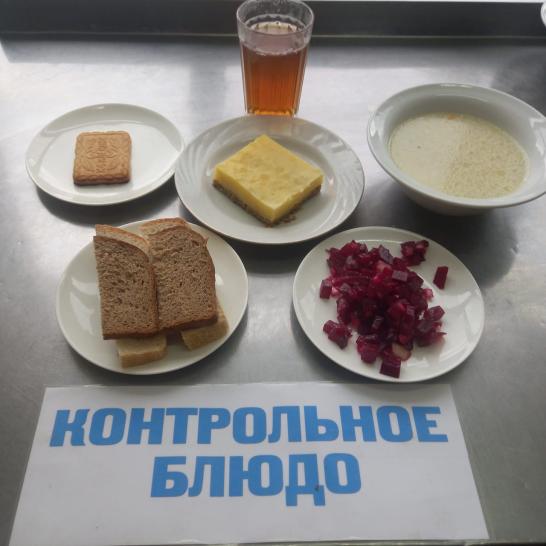 